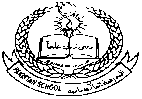 Pakistan School , Kingdom of BahrainAssessment Plan for SSC Board Exam 2021Weekly  Assessment  SyllabusSubject: English                                                                                                Grade:10Teacher’s Name & Sign: ___________________________________WeeksPortionWeek 122/5/21 28/5/21Unit 11 & 12 – GrammarUnit 10 & 13 –  Full UnitWeek 2  29/5/21 4/6/21Direct & Indirect SpeechUnit 3 Week 35/6/21 11/6/21Unit 6 , 7 & 8 – GrammarUnit 9  – Full UnitWeek 412/6/21 18/6/21Unit 1 , 4  & 5 – Full UnitUnit 2 - Grammar